ALEXANDER O AKOSILE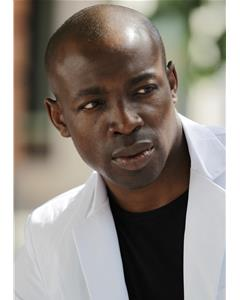 Location:	London, United KingdomHeight:	5'11" (180cm)Playing Age:	20 - 35 yearsAppearance:	African-American, Black-African, Black-CaribbeanNationality:	British, NigerianEye Colour:	BrownHair Colour:	BlackHair Length:	ShortVoice Character:	NaturalVoice Quality:	StrongCredits2018, Stage, Selsdon/Burglar, NOISES OFF BY MICHAEL FRAYN, Kogan Academy of Dramatic Arts/Sofa Production, Nick Cawdron2017, Stage, Arthur Gasket, SPRING AND PORT WINE BY BILL NAUGHTON, Kogan Academy of Dramatic Arts/Sofa Production, Katy Dower2016, Stage, Howard, PICNIC BY WILLIAM INGE, Kogan Academy of Dramatic Arts/Sofa Production, Neil Sheffield, Anna Wrang2015, Short Film, Femi, THE GOOD SON, Tomisin Adepeju2015, Short Film, Finding / Father, MY FATHER IS A HERO, Angeles Pictures Inc Limited, FD Wuriee2015, Commercial, Hero/Footballer, UNIBET CHAMPIONS LEAGUE TV, Sky Sport, David2014, Stage, Boy with Attitude-Community Chorus, LITTLE REVOLUTION BY ALECKY BLYTHE, Almeida Theatre, Joe Hill-GibbinsSkills:Accents & Dialects:(* = native)	African-West, American-African American, American-Southern States, American-Standard, Cockney, English-Standard, London, Nigerian, RPLanguages:(* = Native/Fluent)	English*, Yoruba*Music & Dance:(* = highly skilled)	African Dance-Traditional*, Bass (singing)*, Bass-Baritone*, Blues*, Break Dancing, Choral Singing, Choreography, Contemporary Dance*, Contemporary Singing*, Dance (general), Dancehall, Freestyle Dance, Freestyle Disco, Jazz Dancing, Singing (general)Performance:	Acrobalance, Actor-Musician, Actor-Singer, APC Intermediate Rapier & Dagger, APC Intermediate Unarmed, Green Screen, Musical Theatre, Physical Theatre, Verbatim Theatre, Voice Acting, Voice OverSports:(* = highly skilled)	Athletics*, Body Combat*, Boxing*, Football*, Kick Boxing*, Snooker*, Stage Combat*, Sword Fighting*, Table Tennis*, Yoga*Vehicle Licences:	Car Driving LicenceOther Skills:	Acrobatics, Computer Literate, Hand Modelling, Improvisation, Model-professional, Photographic Model, Pilates, Video GamingTraining:Kogan Academy of Dramatic Arts,BA (Hons) Acting-Graduate,3 years,2015-2018Royal Central School of Speech & Drama,Acting (Short Course),2014